Advt. No.: 5/3/8/recruitment/MDMS/2022		Dated:   22.09.2022A Walk-in interview will be conducted for the following position of Consultant Scientific/Technical (Non-Medical) for providing regulatory/clinical validation related consultancy support. ICMR intends to engage following Non-Institutional Project Position, purely on temporary contract basis for its short-term research projects, being undertaken by the Medical Device and Diagnostic Mission Secretariat (MDMS) at ICMR HQ.Required qualifications and other details are given below.Other Information:- Candidates who wish to appear for the above mentioned post may download the application form from the websites of http://main.icmr.nic.in . Candidates are requested to fill the application form and bring all the original certificates of educational qualification (Certificate/Statement of marks), experience certificates, etc., along with one set of xerox of the same duly self attested and a recent passport size photograph for attending the Walk-in-written test/interview.Age, Qualification, Experience etc., will be reckoned as on the date of Walk-in-Written Test /Interview.Mere fulfilling the essential qualification does not guarantee for the selection. Person already in regular time scale service under any Government Department/Organizations are not eligible to apply. No TA/DA etc., will be paid to the candidate for appearing in Walk-in- Written test/interview. The selected candidate will have no claim for regular appointment in any ICMR Institutes/ Centres for continuation of his/her services in any other project.Any canvassing by or on behalf of the candidate or bringing political or other outside influence with regard to selection shall be a disqualification and such candidates will not be considered. The Director-General has the right to accept/reject any application without assigning any reason(s) and no correspondence in this matter will be entertained. The applicants are advised to visit our website regularly for any updates and changes in the recruitment. General Instructions:-1) Candidates are required to be present at the venue in time and Walk-in Written Test/Interview will commence after verification of all the original certificates. 2) The offer of engagement will be subject to verification of original certificates as per the advertisement. 3) No calculators, log tables, communication devices like mobile phone, Tablet/iPad etc., are allowed inside the Examination/Interview Hall. 4) Request for re-evaluation of answer sheets will not be entertained. 5) Candidates who resort to malpractice of any kind will immediately be sent out of the Examination Hall. 6) The candidates attending the above Written test /Interview must follow COVID appropriate behaviours. Indian Council of Medical ResearchApplication for engagement of Project Positions, purely on temporary contract basis11.  Work Experience (Certificates in proof of experience must be supported):Total Experience gained after acquiring the minimum essential qualification (in years): _________12. Details of NET/GATE/National level exams passed, if any.  13. If selected what period would you require to join: _____________________Note: Additional information, if any can be provided on a separate paper or on overleaf of this page.Declaration: I hereby declare that the particulars furnished in this form by me are true to the best of my knowledge and belief. Furnishing of false information or suppression of facts will be disqualification and is likely to render the candidate unfit.Date: ___________________		Signature: _____________________________Place: ___________________		Name of the candidate: __________________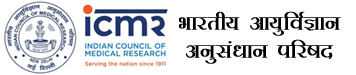 Indian Council of Medical ResearchDepartment of Health Research(Ministry of Health & Family Welfare)V. RamalingaswamiBhavan, Post Box No.4911, Ansari Nagar, New Delhi-110029Name of the PositionConsultant Scientific/Technical (Non-Medical)Number of VacancyOneEssential QualificationsProfessionals having M.Sc/B.Tech/M.Tech/MBA/M.Pharma/M.V.S./ Masters in Public Policy qualifications in relevant subject with research & development experience and published papers.ORRetired government employees with Grade pay of Rs. 4,600/- and above and having at least 20 years’ experience in the required domain/fieldDesirable Qualifications Regulatory affairs expert with minimum 5 years of experience. Hands on experience of handling clinical validation of Drugs, Medical Devices, Diagnostics, etc. Experience in project management will be an added advantage, knowledge on ISO 13485, Medical Device Rules-2017, ISO 14971, IEC 62304 etc.Consolidated EmolumentsUp to Rs. 1,00,000/-Age Limit70 YearsTenureOne YearPlace of workICMR HqrsDate of Interview07.10.2022 at 04:00 PM onwardsPlace of InterviewRoom No. 320, Second Floor, ICMR Hqrs1.Name of the Position, applied forName of the Position, applied for:________________________________________________________________________________________________________________________________________________________________________________________________________________________________________________________Latest photograph2.Advertisement No.Advertisement No.:____________________________________________________________________________________________________________________________Latest photograph3.Name in full (IN BLOCK LETTERS)Name in full (IN BLOCK LETTERS):_______________________________[SURNAME]            [NAME]         [FATHER/HUSBAND]_______________________________[SURNAME]            [NAME]         [FATHER/HUSBAND]_______________________________[SURNAME]            [NAME]         [FATHER/HUSBAND]_______________________________[SURNAME]            [NAME]         [FATHER/HUSBAND]Latest photograph4.Mother’s NameFather’s Name                Husband’s NameMother’s NameFather’s Name                Husband’s Name:_______________________________________________________________________________________________________________________________________________________________________________________________________________________________________________________________________________________________________________________________________________________________________________________________________________________________________________________________________________________________________________________________________________________________________________________________5.Address for Correspondence Address for Correspondence :________________________________________________________________________________________________________________________________________________________________________________________Contact No.____________________________________Email id: ______________________________________________________________________________________________________________________________________________________________________________________________________________________________Contact No.____________________________________Email id: ______________________________________________________________________________________________________________________________________________________________________________________________________________________________Contact No.____________________________________Email id: ______________________________________________________________________________________________________________________________________________________________________________________________________________________________Contact No.____________________________________Email id: ______________________________________________________________________________________________________________________________________________________________________________________________________________________________Contact No.____________________________________Email id: ______________________________________6.Permanent AddressPermanent Address:________________________________________________________________________________________________________________________________________________________________________________________________________________________________________________________________________________________________________________________________________________________________________________________________________________________________________________________________________________________________________________________________________________________________________________________________________________________________________________________________________________________________________________________________________________________________________________________________________________________________________________________________________________________________________________________________________________________7.Date of Birth [dd/mm/yyyy] (Certificate must be supported)Date of Birth [dd/mm/yyyy] (Certificate must be supported):________________________ Age : _________________________________________ Age : _________________________________________ Age : _________________________________________ Age : _________________________________________ Age : _________________8.Whether SC/ST/OBC/GeneralWhether SC/ST/OBC/General:________________________ Caste: ________________________________________ Caste: ________________________________________ Caste: ________________________________________ Caste: ________________________________________ Caste: ________________9.Marital StatusMarital Status:Married / Unmarried / divorcee / widower / widow                Married / Unmarried / divorcee / widower / widow                Married / Unmarried / divorcee / widower / widow                Married / Unmarried / divorcee / widower / widow                Married / Unmarried / divorcee / widower / widow                10.Educational Qualifications Educational Qualifications : (Certificates in proof of qualifications must be supported). (Certificates in proof of qualifications must be supported). (Certificates in proof of qualifications must be supported). (Certificates in proof of qualifications must be supported). (Certificates in proof of qualifications must be supported).SNEXAM. PASSEDGRADEGRADEGRADEYEAR OF PASSINGBOARD / UNIVERSITYSPECIALIZATIONSPECIALIZATIONName of EmployerPost From dateTo dateReason for leavingExam passedDate of passingValid till